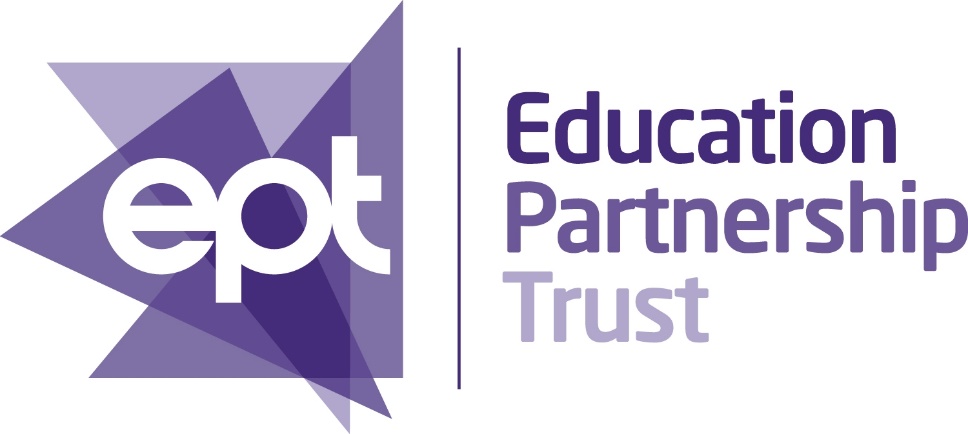 ANNUAL REGISTER OF BUSINESS AND PECUNIARY INTERESTS – 2017/2018NamePositionBusiness InterestsBusiness InterestsBusiness InterestsPecuniary Interests Declared 2016/17NamePositionName of OrganisationNature of RelationshipDatePecuniary Interests Declared 2016/17Des CallaghanTrusteeSt Bede’s RC High SchoolHeadteacher1997 SeptNonePleckgate High SchoolExecutive HeadteacherGovernor2015 JanCoal Clough AcademyGovernor2015 SeptThe Heights Free SchoolGovernor2013 SeptEden SchoolGovernor2014 SeptSt. Mary’s CollegeGovernor2014 Sept to2018 FebSharon RoscoeTrusteeSt Barnabas & St Pauls CE Primary SchoolGovernor2008 SeptNoneThe Heights Free SchoolGovernor2013 SeptEden SchoolGovernor2014 SeptPleckgate High SchoolGovernor2015 SeptCoal Clough AcademyGovernor2015 SeptIan BrownTrusteeGraham Brown LimitedDirector1991 SeptNoneRegenerate Pennine Lancashire LtdDirector2012 OctBlackburn EDZ BID Company LtdDirector2013 JuneEducation Partnership TrustDirector2014 AugBlackburn with Darwen Hive C.I.CDirector2015 AugHarry CatherallTrusteeBlackburn with Darwen Borough CouncilChief Executive - Employee2012NoneTraining 2000 (T2000)Board Director2014Tauheedul Education TrustTrustee2014Blackburn CollegeBoard Member2016Blackburn Youth ZoneBoard Member2015Angela AllenTrusteeFHWB ConsortiumVolunteer2011 SeptNoneBurnley FC in the CommunityVolunteer2017 MarchLuke GreenTrusteeHill Dickinson LLP -EPTPartner2015 OctNoneHill Dickinson LLP – PleckgatePartner2015 OctJulie HughesTrusteeBlackburn CollegeAssistant Principal FTE2015 MayNone